Acceso (acceso.ku.edu)Unidad 2, AlmanaqueCataluñaLa Sardana - Danza en las calles de Barcelona(Música de sardana a lo largo del vídeo, acompañado de voces ambientes de los asistentes y sus reacciones)This work is licensed under a 
Creative Commons Attribution-NonCommercial 4.0 International License.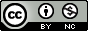 